I warmly welcome.Further to our conversation I’m sending instructions on how to copy database of Tachospeed.Database copy.Click on Tachospeed icon right mouse button and choose option: “Run as administrator”.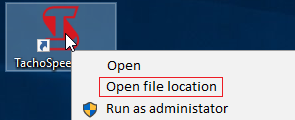 Find and open „Baza” folder.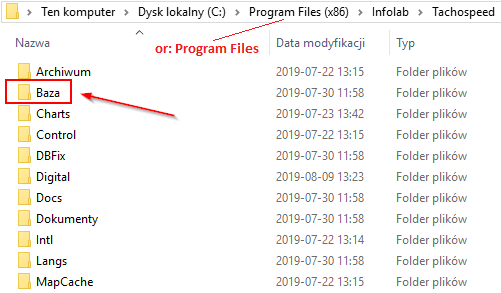 Copy file: TACHOSPEED.gdb from there on portable device or deskop.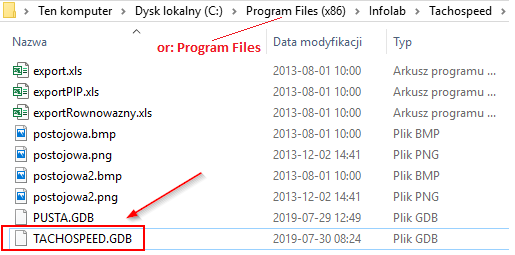 Good job! Your database copy has been done.In case of problems please contact me.Greetings.Best regards.